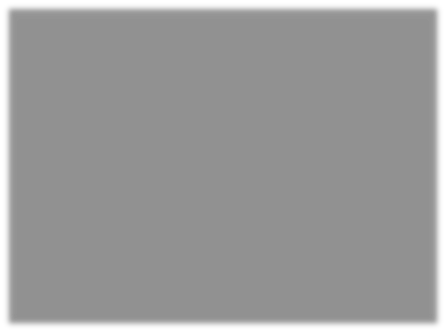 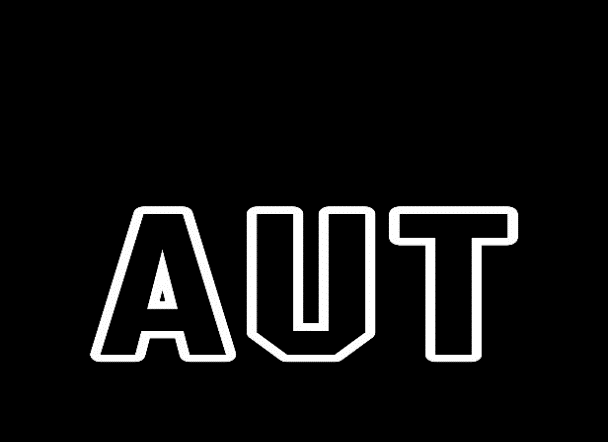 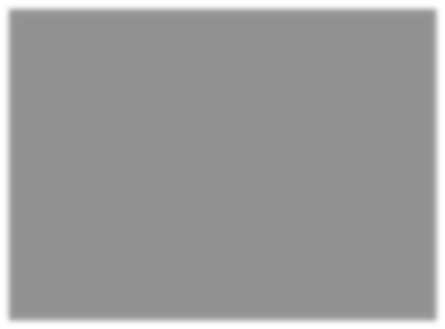 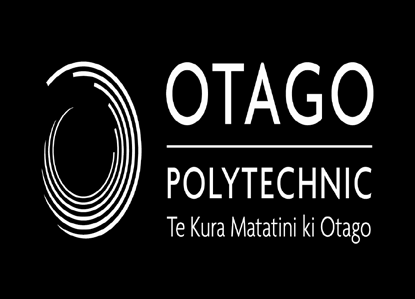 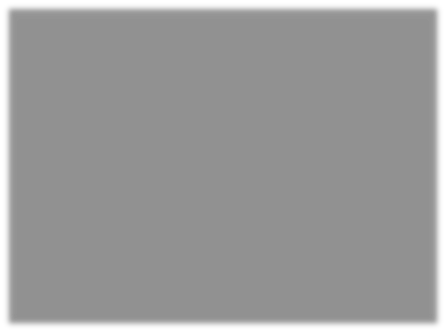 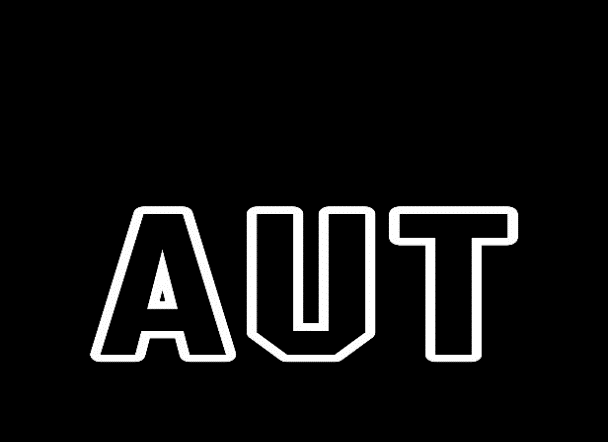 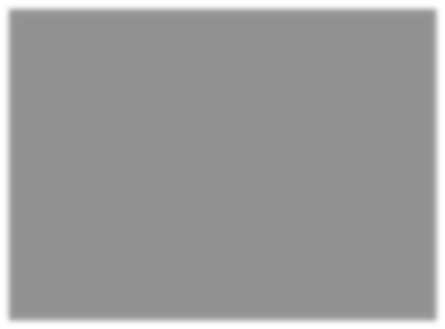 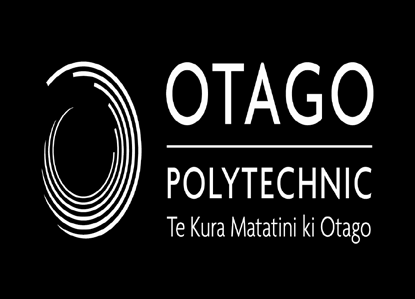 NEW ZEALAND OCCUPATIONAL THERAPYAOTEAROA WHAKAORA NGANGAHAUFieldwork AssessmentOccupational Therapy Practicum 1 (OCTY607)Year 1 – Practicum 1 – 2024For the purposes of recording student hours, it is assumed the student will complete 80 hours.  However, if the student is absent at any stage, and/or completes hours to make up absences, please record this below. NOTES: Do not include lunchbreak each day in total hours. Parts of hours are calculated by rounding, i.e. minutes within the 1st half-hour are rounded back tothe hour. Minutes past the 1st half-hour are rounded forward to the next hour. The maximum hours that can be credited for the placement will be 80 hours. I/we certify the ‘total hours completed on placement’ shown above is correct: Name of Student:Student ID: 2024 Placement Dates: 21 October – 1 November Please return the completed and signed booklet as email attachment to otplaceme@aut.ac.nz by Monday 4 November 2024Organisation/School/OtherHospital/UnitWard/Team/AreaFieldwork Educator/sAUT OFFICE USE ONLYAUT OFFICE USE ONLYClinical Administrator sign (upon receiving):Practicum Leader sign (upon mark/moderation):Practicum One: General OverviewThe P1 placement block sits in a course called OCTY607: Occupational Therapy Practicum 1. The Learning Outcomes for the paper are informed by the OTBNZ Competencies which form the basis for the National Fieldwork Assessment.Fieldwork AssessmentAssessment of fieldwork is both formative and summative. Feedback should be provided on a regular basis alongside regular supervision sessions. Weekly supervision and the final assessment are both opportunities for the student and the Fieldwork Educator to discuss and negotiate student evaluation of performance on placement. Students are also expected to self-evaluate, noting where they perceive they have achieved and presenting evidence to support their performance alongside the competency performance indicators.Successful completion of this paper requires the student to reach all competency performance indicators at or above the expected level of performance. All competencies should be assessed. If you are unsure how to interpret the performance indicators in your setting, please refer to the OT Fieldwork Educators Resources or contact the Practicum Leader.Midway AssessmentThere is no midway assessment for P1Final AssessmentThe final assessment should be completed by the student and Fieldwork Educator at least two days before the end of the placement. A full report, summarizing the placement, is to be completed by the Fieldwork Educator. For each competency, please provide a description and examples of how the student has met the performance indicators and a brief comment on areas that require further development. The student is to complete a reflection and identify future learning objectives.Evaluation Criteria:Evaluation Criteria:Evaluation Criteria:1NOT ACHIEVED Student is not yet able to demonstrate skills, knowledge and attitudes to perform safely at emerging level in the setting2EMERGINGStudent is beginning to demonstrate some of the necessary skills, knowledge and attitudes to perform safely in the setting.3APPROPRIATEStudent demonstrates appropriate skills, knowledge and attitudes to perform safely, although with some inconsistency, in the setting.4CONSISTENTStudent demonstrates sustained and consistent application of sufficient skills, knowledge and attitudes to perform safely.5EXCEPTIONALStudent demonstrates exceptional depth and breadth in the application of skills, knowledge and attitudes.COMPETENCY ONE: APPLYING WHAKAORA NGANGAHAU OCCUPATIONAL THERAPY KNOWLEDGE, SKILLS AND VALUESPerformance IndicatorFinalFinalFinalFinalFinal123451.1 You use current theory to identify occupational therapy knowledge and skills in practice.1.2 You use appropriate communication skills with people receiving services.1.3 You identify and discuss various steps of the occupational therapy process in practice. Student evaluations of their performance (including examples):Final Feedback (Fieldwork Educator):COMPETENCY TWO: RESPONSIVENESS TO TE TIRITI O WAITANGIPerformance IndicatorFinalFinalFinalFinalFinal123452.1 You can identity your own cultural values, beliefs, attitudes, and assumptions, including conscious and unconscious bias.2.2 You can identify the key principles of Te Tiriti O Waitangi and how this influences your practice.2.3 You develop your understanding of the use of te reo Māori and other taonga in a practice context. 2.4 Identify services reflective of tikanga, manaakitanga and kaitiakitanga as encapsulated in te Tiriti o Waitangi.Student evaluations of their performance (including examples):Final Feedback (Fieldwork Educator):COMPETENCY THREE: DEVELOPING AND SUSTAINING PARTNERSHIPSPerformance IndicatorFinalFinalFinalFinalFinal123453.1 You work proactively and respectfully with others.3.2 You communicate in transparent and mana-enhancing ways with people.  3.3 You recognise the roles and responsibilities of other health, social care, and cultural support professionals.Student evaluations of their performance (including examples):Final Feedback (Fieldwork Educator):COMPETENCY FOUR: PRACTICING IN A SAFE, LEGAL, ETHICAL, SUSTAINABLE AND CULTURALLY COMPETENT WAYPerformance IndicatorFinalFinalFinalFinalFinal123454.1 You comply with the legislation, regulations, service standards, policies, data security requirements, privacy requirements, and professional and ethical guidelines relevant to your area of practice. 4.2 You identify the boundaries between personal and professional relationships. 4.3 You manage your own health and wellbeing appropriately so that you are fit to practice.4.4 You recognise and respect diversity, including people’s values, beliefs, attitudes, gender, SOGIESC, cultural identity and language.Student evaluations of their performance (including examples):Final Feedback (Fieldwork Educator):COMPETENCY FIVE: PRACTICING RESPONSIVELY AND UPHOLDING THE OCCUPATIONAL THERAPY PROFESSIONPerformance IndicatorFinalFinalFinalFinalFinalFinal123455.1 You reflect on your own competence, knowledge, skills and attitudes, and work to improve them.5.2 You demonstrate professional behavior and presentation appropriate to the context.5.3 You engage in regular supervision to identify areas for further development.Student evaluations of their performance (including examples):Final Feedback (Fieldwork Educator):FIELDWORK EDUCATOR FINAL EVALUATION:Please indicate whether all performance indicators have been met:Please indicate whether all performance indicators have been met:Please indicate whether all performance indicators have been met:YesNo - Please contact the Practicum Leader immediately.Overall Summary/Recommendations (Fieldwork Educator):STUDENT FINAL EVALUATION:Student Reflection on Placement and Summary of Performance:Student Learning Objectives (Identify three areas for development in future practice):STUDENT HOURS (Expected Total: 80 including 8 hours for Labour Day)	Student NameStudent ID Absence Date/s: 
(eg 03/03/15-15/03/15) Reason (eg sick/medical appointment etc): 
(visible area only available for use.) Hours: 
(to be deducted) Total absent hours: Date/s additional/make up hours completed: Location hours completed: 
(eg Orthopaedics/self-study. Visible area only available for use.) Hours: 
(to be added) Total extra hours: TOTAL HOURS COMPLETED ON PLACEMENT = 
Total expected hours 80 – total absent hour + total extra hours Supervisor/s Signature: Enter primary & other Supervisor/s name/s.) Date: Students Signature: Date: 